2026 Canada HolidaysCanada 2026 CalendarCanada 2026 CalendarCanada 2026 CalendarCanada 2026 CalendarCanada 2026 CalendarCanada 2026 CalendarCanada 2026 CalendarCanada 2026 CalendarCanada 2026 CalendarCanada 2026 CalendarCanada 2026 CalendarCanada 2026 CalendarCanada 2026 CalendarCanada 2026 CalendarCanada 2026 CalendarCanada 2026 CalendarCanada 2026 CalendarCanada 2026 CalendarCanada 2026 CalendarCanada 2026 CalendarCanada 2026 CalendarCanada 2026 CalendarCanada 2026 CalendarJanuaryJanuaryJanuaryJanuaryJanuaryJanuaryJanuaryFebruaryFebruaryFebruaryFebruaryFebruaryFebruaryFebruaryMarchMarchMarchMarchMarchMarchMarchSuMoTuWeThFrSaSuMoTuWeThFrSaSuMoTuWeThFrSa123123456712345674567891089101112131489101112131411121314151617151617181920211516171819202118192021222324222324252627282223242526272825262728293031293031AprilAprilAprilAprilAprilAprilAprilMayMayMayMayMayMayMayJuneJuneJuneJuneJuneJuneJuneSuMoTuWeThFrSaSuMoTuWeThFrSaSuMoTuWeThFrSa12341212345656789101134567897891011121312131415161718101112131415161415161718192019202122232425171819202122232122232425262726272829302425262728293028293031JulyJulyJulyJulyJulyJulyJulyAugustAugustAugustAugustAugustAugustAugustSeptemberSeptemberSeptemberSeptemberSeptemberSeptemberSeptemberSuMoTuWeThFrSaSuMoTuWeThFrSaSuMoTuWeThFrSa1234112345567891011234567867891011121213141516171891011121314151314151617181919202122232425161718192021222021222324252626272829303123242526272829272829303031OctoberOctoberOctoberOctoberOctoberOctoberOctoberNovemberNovemberNovemberNovemberNovemberNovemberNovemberDecemberDecemberDecemberDecemberDecemberDecemberDecemberSuMoTuWeThFrSaSuMoTuWeThFrSaSuMoTuWeThFrSa1231234567123454567891089101112131467891011121112131415161715161718192021131415161718191819202122232422232425262728202122232425262526272829303129302728293031Jan 1	New Year’s DayFeb 2	Groundhog DayFeb 14	Valentine’s DayMar 17	St. Patrick’s DayApr 3	Good FridayApr 5	Easter Sunday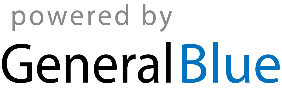 May 10	Mother’s DayMay 18	Victoria DayJun 21	Father’s DayJul 1	Canada DayAug 3	Civic HolidaySep 7	Labour DaySep 30	National Day for Truth and ReconciliationOct 12	ThanksgivingOct 31	HalloweenNov 11	Remembrance DayDec 25	Christmas DayDec 26	Boxing Day